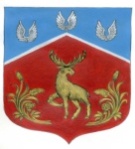 СОВЕТ ДЕПУТАТОВмуниципального образования Громовское сельское поселениемуниципального образования Приозерский муниципальный районЛенинградской областиР Е Ш Е Н И Еот  25 марта 2016 г.                                № 65Руководствуясь нормами Федеральных законов от 25 декабря 2008 года № 273-ФЗ «О противодействии коррупции», от 03 декабря 2012 года № 230-ФЗ «О контроле за соответствием расходов лиц, замещающих государственные должности, и иных лиц их доходам»; Указов Президента Российской Федерации от 02 апреля 2013 года № 310 «О мерах по реализации отдельных положений Федерального закона «О контроле за соответствием расходов лиц, замещающих государственные должности, и иных лиц их доходам»; от 08 июля 2013 года № 613 «Вопросы противодействия коррупции»; областного закона от 21 июня 2013 года № 39-ОЗ «О внесении изменений в отдельные областные законы в связи с принятием Федерального закона «О контроле за соответствием расходов лиц, замещающих государственные должности, и иных лиц их доходам»; с учетом Постановления Правительства Ленинградской области от 21 октября 2013 года № 349 «Об утверждении порядка размещения сведений о доходах, расходах, об имуществе и обязательствах имущественного характера лиц, замещающих отдельные государственные должности Ленинградской области, отдельные должности государственной гражданской службы Ленинградской области, членов их семей в информационно-телекоммуникационной сети «Интернет» на официальных сайтах государственных органов Ленинградской области и предоставлении этих сведений общероссийским средствам массовой информации для опубликования», руководствуясь Уставом муниципального образования Громовское сельское поселение, Совет депутатов РЕШИЛ:Утвердить Порядок размещения сведений о доходах, расходах, об имуществе и обязательствах имущественного характера главы муниципального образования Громовское сельское поселение муниципального образования Приозерский муниципальный район Ленинградской области, депутатов Совета депутатов муниципального образования Громовское сельское поселение муниципального образования Приозерский муниципальный район Ленинградской области и членов их семей в информационно-телекоммуникационной сети «Интернет» на официальном сайте администрации Громовского сельского поселения и предоставления этих сведений общероссийским средствам массовой информации для опубликования в связи с их запросами, согласно приложению 1.Настоящее решение вступает в силу со дня его официального опубликования. Глава муниципального образования                                                  А.Д.ПокровскийУТВЕРЖДЕНрешением Совета депутатовмуниципального образованияГромовское сельское поселениеМО Приозерский муниципальный районЛенинградской областиот 25.03.2016 г. № 65приложение 1 ПОРЯДОКразмещения сведений о доходах, расходах, об имуществе и обязательствах имущественного характера главы муниципального образования Громовское сельское поселение муниципального образования Приозерский муниципальный район Ленинградской области, депутатов Совета депутатов муниципального образования Громовское сельское поселение муниципального образования Приозерский муниципальный район Ленинградской области и членов их семей в информационно-телекоммуникационной сети «Интернет» на официальном сайте администрации Громовского сельского поселения и предоставления этих сведений общероссийским средствам массовой информации для опубликования.1. Настоящим Порядком устанавливаются обязанность лиц, замещающих муниципальные должности в Совете депутатов муниципального образования Громовское сельское поселение муниципального образования Приозерский муниципальный район Ленинградской области, несущих ответственность за размещение сведений о доходах, расходах, об имуществе и обязательствах имущественного характера главы муниципального образования Громовское сельское поселение муниципального образования Приозерский муниципальный район Ленинградской области (далее - глава) и депутатов Совета депутатов муниципального образования Громовское сельское поселение муниципального образования Приозерский муниципальный район Ленинградской области (далее депутаты) и членов их семей в информационно-телекоммуникационной сети «Интернет» на официальном сайте администрации Громовского сельского поселения и представления этих сведений общероссийским средствам массовой информации в связи с их запросами для опубликования.2. На официальном сайте администрации Громовского сельского поселения размещаются и общероссийским средствам массовой информации представляются для опубликования следующие сведения о доходах, расходах, об имуществе и обязательствах имущественного характера главы и депутатов, а также сведений о доходах, расходах об имуществе и обязательствах имущественного характера их супруг (супругов) и несовершеннолетних детей:а) перечень объектов недвижимого имущества, принадлежащих главе, депутату, его супруге (супругу) и несовершеннолетним детям на праве собственности или находящиеся в их пользовании, с указанием вида, площади и страны расположения каждого из таких объектов;б) перечень транспортных средств с указанием вида и марки, принадлежащих на праве собственности главе, депутату, его супруге (супругу) и несовершеннолетним детям;в) декларированный годовой доход главы, депутата его супруги (супруга) и несовершеннолетних детей;г) сведения об источниках получения средств, за счет которых совершена сделка по приобретению земельного участка, другого объекта недвижимого имущества, транспортного средства, ценных бумаг, акций (долей участия, паев в уставных (складочных) капиталах организаций), если сумма сделки превышает общий доход главы, депутата и его супруги (супруга) за три последних года, предшествующих совершению сделки.3. В размещаемых на официальном сайте администрации Громовского сельского поселения и представляемых общероссийским средствам массовой информации для опубликования сведениях о доходах, расходах, об имуществе и обязательствах имущественного характера запрещается указывать:а) иные сведения (кроме указанных в части 2 настоящего Порядка) о доходах главы, депутата, его супруги (супруга) и несовершеннолетних детей, об имуществе, принадлежащем на праве собственности названным лицам, и об их обязательствах имущественного характера; б) персональные данные супруги (супруга), детей и иных членов семьи главы, депутата;в) данные, позволяющие определить место жительства, почтовый адрес, телефон и иные индивидуальные средства коммуникации главы, депутата, его супруги (супруга), детей и иных членов семьи;г) данные, позволяющие определить местонахождение объектов недвижимого имущества, принадлежащих главе, депутату его супруге (супругу), детям, иным членам семьи на праве собственности или находящихся в их пользовании;д) информацию, отнесенную к государственной тайне или являющуюся конфиденциальной.4. Сведения, указанные в пунктах «а» - «г» части 2 настоящего Порядка, размещаются по форме согласно приложению 1 к настоящему Порядку.5. Сведения о доходах, расходах, об имуществе и обязательствах имущественного характера главы, депутатов и членов их семей, подлежащие размещению в информационно-телекоммуникационной сети «Интернет» на официальном сайте администрации Громовского сельского поселения и представлению общероссийским средствам массовой информации для опубликования подаются одновременно со сведениями о доходах, об имуществе и обязательствах имущественного характера, представляемыми в соответствии с Порядком представления сведений о доходах, расходах, об имуществе и обязательствах имущественного характера лица, замещающего должность главы муниципального образования, депутатов и членов их семей.Формы представляются на бумажных носителях и в электронном виде.6. Сведения о доходах, расходах, об имуществе и обязательствах имущественного характера, указанные в части 2 настоящего Порядка, за весь период замещения муниципальной должности, а также сведения о доходах, расходах, об имуществе и обязательствах имущественного характера его супруги (супруга) и несовершеннолетних детей находятся на официальном сайте и обновляются ежегодно в течение 14 рабочих дней со дня истечения срока, установленного для их подачи.7. При представлении уточненных сведений о доходах, расходах, об имуществе и обязательствах имущественного характера глава муниципального образования, депутаты повторно представляет сведения о доходах, расходах, об имуществе и обязательствах имущественного характера, подлежащие размещению на официальном сайте, по формам, указанным в пункте 4 настоящего порядка.8. Запрос общероссийского средства массовой информации должен содержать фамилию, имя, отчество, а также наименование должности лица, сведения которого запрашиваются для опубликования.8.1. Глава муниципального образования: а) в течение трех рабочих дней со дня поступления запроса от общероссийского средства массовой информации письменно сообщает о нем депутату, в отношении которого поступил запрос;б) в течение семи рабочих дней со дня поступления запроса от общероссийского средства массовой информации обеспечивает предоставление ему сведений, указанных в части 2 настоящего Порядка, об источниках получения средств в том случае, если запрашиваемые сведения отсутствуют на официальном сайте.8.2 Председатель постоянной комиссии Совета депутатов по местному самоуправлению, законности, социальным вопросам и экологии:а) в течение трех рабочих дней со дня поступления запроса от общероссийского средства массовой информации письменно сообщает о нем главе муниципального образования Приозерское городское поселение;б) в течение семи рабочих дней со дня поступления запроса от общероссийского средства массовой информации обеспечивает предоставление ему сведений, указанных в части 2 настоящего Порядка, об источниках получения средств в том случае, если запрашиваемые сведения отсутствуют на официальном сайте.9. Лица, обеспечивающие размещение сведений о доходах, расходах, об имуществе и обязательствах имущественного характера на официальном сайте и их представление общероссийским средствам массовой информации для опубликования, несут в соответствии с законодательством Российской Федерации ответственность за несоблюдение настоящего Порядка, а также за разглашение сведений, отнесенных к государственной тайне или являющихся конфиденциальными.Об утверждении Порядка размещения сведений о доходах, расходах, об имуществе и обязательствах имущественного характера главы муниципального образования  Громовское сельское поселение муниципального образования Приозерский муниципальный район Ленинградской области, депутатов Совета депутатов муниципального образования Громовское сельское поселение муниципального образования Приозерский муниципальный район Ленинградской области и членов их семей в информационно-телекоммуникационной сети «Интернет» на официальном сайте администрации и предоставления этих сведений общероссийским средствам массовой информации для опубликования